Alice au pays des merveilles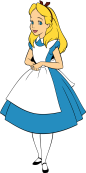 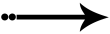 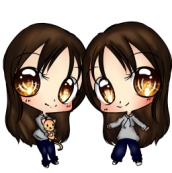 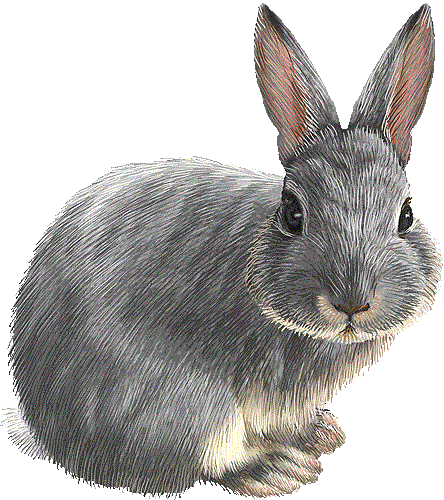 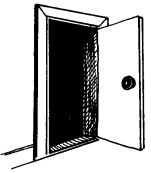 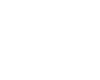 Alice au pays des merveilles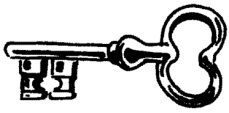 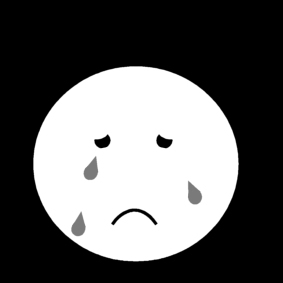 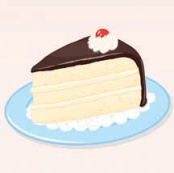 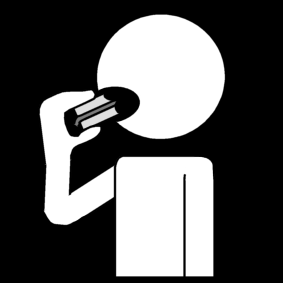 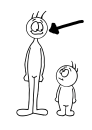 Alice au pays des merveilles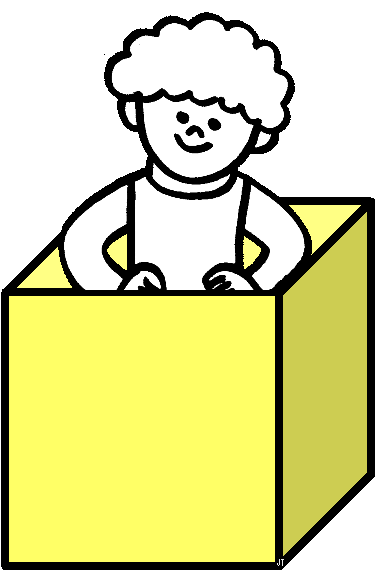 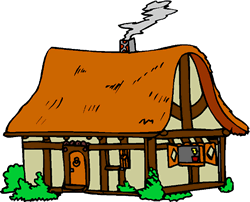 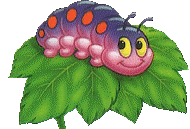 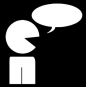 Alice au pays des merveilles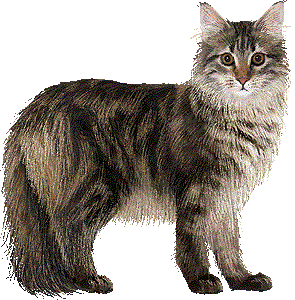 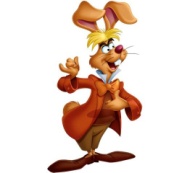 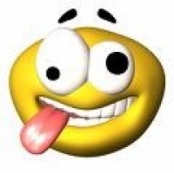 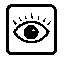 Alice au pays des merveilles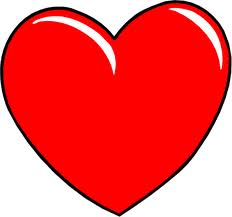 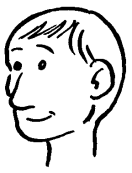 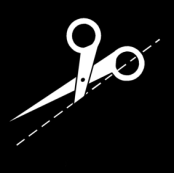 Alice au pays des merveilles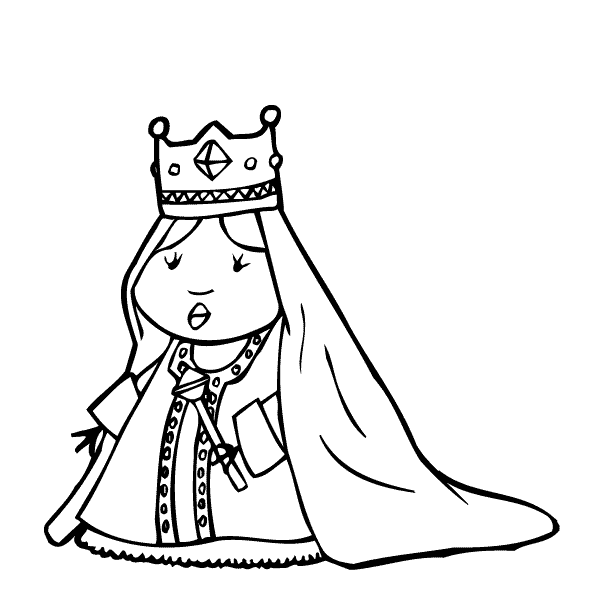 AlicesoeurlapinporteblanclapinAlicesoeurporteblancpleuremangeclégâteaugrandeclégrandegâteaupleuremangechenilledansditlapinmaisonlapinditdansmaisonchenillechatfouAlicevoitlièvreAlicechatfoulièvrevoitportetêtecoupercoeurdanscouperdansportecoeurtêtereineAlicesoeurgrandecouperAlicereinecoupersoeurgrande